第１１回 かまがやビジネス交流会 開催！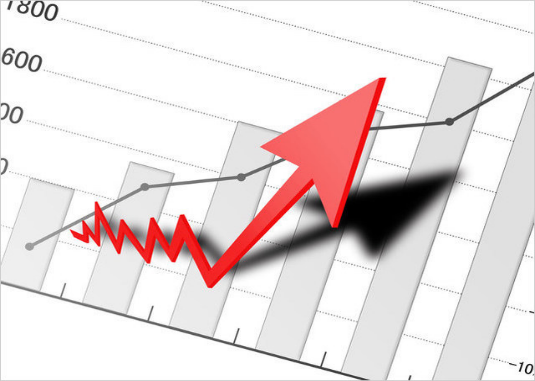 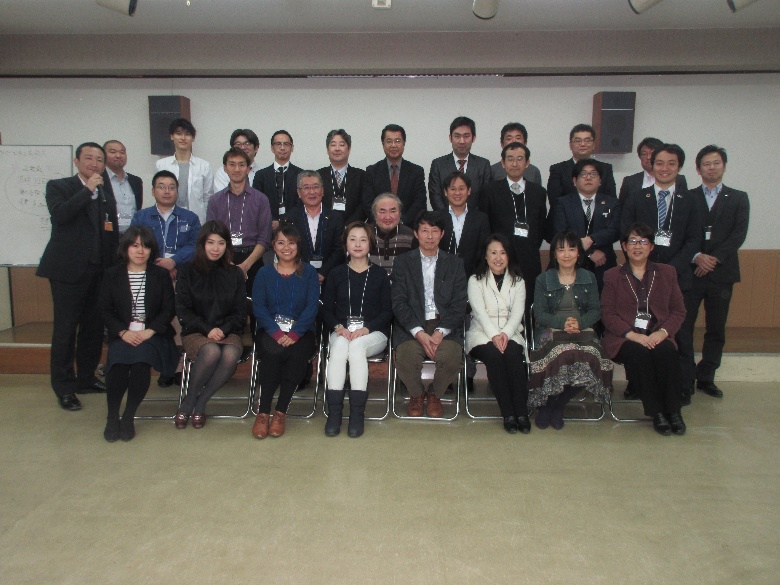 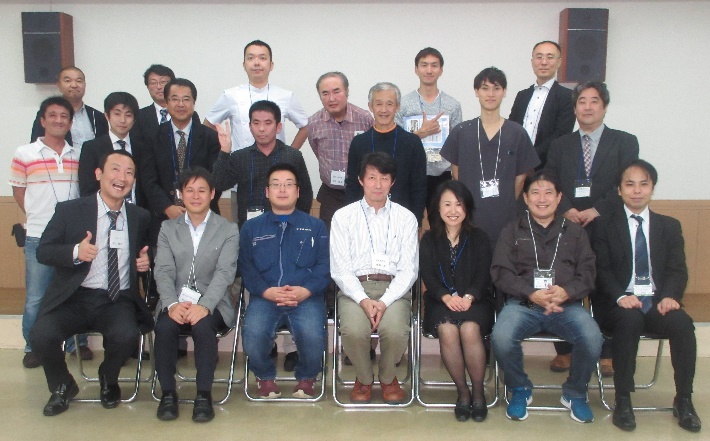 鎌ケ谷市商工会工業部会では、会員相互の交流を広げ深める事で、部会の活性化を図るとともに、各会員のビジネスチャンスに繋げる事を目的に、今年度も「かまがやビジネス交流会」を開催します。業種を問わず多種多様な人々と接する事で、様々な情報や知識を得る絶好の機会ですので、奮ってご参加ください。○ 日　　時　　　令和元年７月９日（火）　午後６時３０分○ 場　　所　　　鎌ケ谷市商工会館　３階会議室○ 参 加 費　　　１,０００円（当日、受付にてお支払いください）○ 定　　員　　　５０名○ ｽｹｼﾞｭｰﾙ　　　午後６時００分～　　受付　　　　　　　　　　　　 ３０分　　　開会　　　　　　　　　　　　 ３５分　　　乾杯　　　　　　　　　　　　　　　　　　 フリータイム①　※名刺交換 および 情報交換　　　　　　　　　　　　　　　　　　 １分間ＰＲ　　　　　　　　　　　　　　　　　　 フリータイム②　※名刺交換 および 情報交換　　　　　　　　　　 ８時３０分　　　閉会○ そ の 他　　　名刺を必ずご持参ください。会社案内、製品紹介等の資料がございましたらご持参ください。　　　　　　　　 軽食とお飲物を用意します。但し、アルコールをお召し上がる方の　　　　　　　　 お車でのご来場は固く禁止いたします。主催：鎌ケ谷市商工会 工業部会鎌ケ谷市商工会工業部会 行（ＦＡＸ：047-442-1493）かまがやビジネス交流会 参加申込書事業所名住　　所Ｔ Ｅ Ｌ参加者名